Badminton Soester Turn-Verein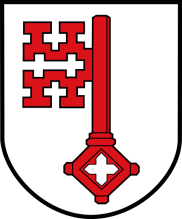 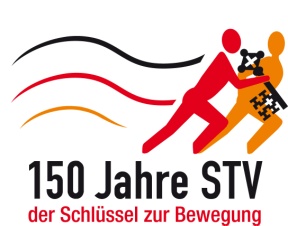 Stadtmeisterschaften Schüler & Jugend 2024Samstag, den 27. April 2024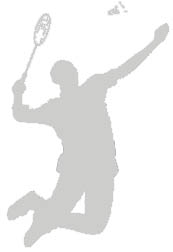 Veranstalter: 		Stadtsportverband SoestAusrichter: 		Badminton-Abteilung des Soester Turn-Vereins von 1862 e.V.Austragungsort:	Sporthalle der Hansa-Realschule, Troyesweg 4, 59494 SoestDisziplinen: 		Mädchen- u. Jungeneinzel; Mädchen- u. Jungendoppel;			Mixed (Gemischtes Doppel)Spielklassen: 	U19: Jahrgänge 2005 und 2006 	U17: Jahrgänge: 2007 und 2008			U15: Jahrgänge 2009 und 2010	U13: Jahrgänge: 2011 und 2012  			U11: Jahrgänge 2013 und 2014	U09: Jahrgänge: 2015 und jünger			Auf Wunsch kann in den höheren Klassen gespielt werden!In den Doppeldisziplinen gilt die Spielklasse des höher eingestuften Spielers(in) einer Paarung! Es kann in drei Disziplinen gemeldet werden! Im Zweifelsfall nimmt die Turnierleitung die Einteilung vor!Startberechtigung: 	Alle Schüler u. Jugendliche der Stadt Soest bzw. Mitglieder eines Soester 			Sportvereins.Zeitplan/Spielbeginn:	Samstag, 27.April 2024: U09 - U19: 	10:00 Uhr Spielbeginn aller Disziplinen (Einzel / Doppel / Mixed) Anmeldeschluss und Meldung der Anwesenheit bei der Turnierleitung Samstag, 27. April 2024 um 09:30 Uhr!Leider sind keine Ausnahmen möglich!Bälle:	Plastikbälle werden gestellt.Auszeichnungen:	Urkunden und kleinere Überraschungen für die ersten drei Plätze jeder Disziplin und Medaillen von der Stadt Soest (Stadtsportverband) für die/den Erstplatzierten je Disziplin.	Startgebühren:	3 € / Teilnehmer. Alle Startgelder werden in kleine Preise für die drei	Erstplatzierten einer jeden Disziplin investiert..Spielmodus:	Doppeltes KO-System (mind. 2 Spiele pro Teilnehmer) oder Gruppenspiele	Es müssen in jeder Altersklasse für jede Disziplin mindestens drei Meldungen vorliegen Siegerehrung: 	Die Siegerehrung findet zeitnah im Anschluss an die jeweiligen 				            Endspiele statt.Verschiedenes:	Der Ausrichter behält sich Änderungen vor!	Eine kleine Cafeteria ist vorhanden.	Gemäß der städtischen Hallenordnung darf -nur- in Sportschuhen mit heller Sohle gespielt werden!!! ACHTUNG !!! KEINE Ausnahmen !!!Anmeldung:		Internet: www.stv-badminton.de				Direkt an den Trainingsabenden: Mo + Do ab 18 Uhr				E-Mail: stv-badminton@mail.deBitte bei jeder Meldung Disziplin, Spielklasse und bei den Doppeldisziplinen, den oder dieSpielpartner-/in angeben.